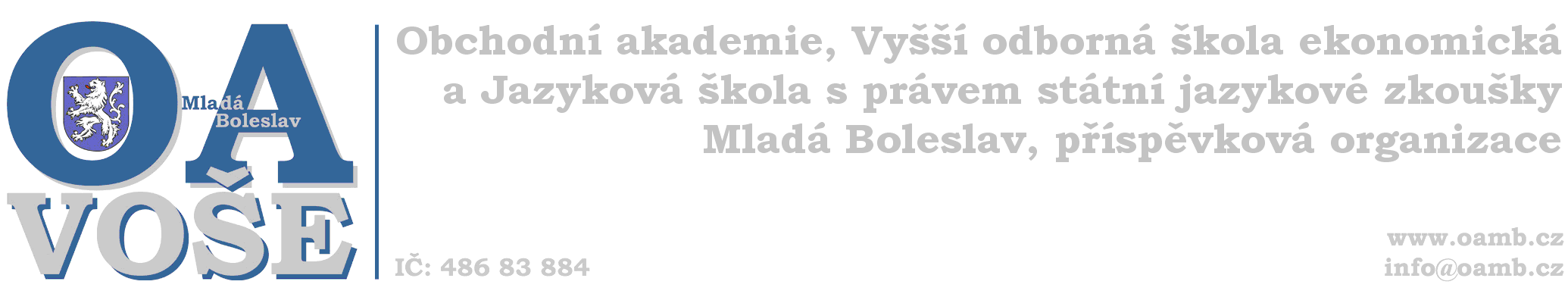 Žáci a zaměstnanci školy Vás zvou na Den otevřených dveří, který se bude konatve čtvrtek 17. ledna 2019 od 14:00 do 17:00 hodin.Den otevřených dveří je ideální příležitostí jak získat maximum informací o přijímacím řízení, o atmosféře ve škole, o vybavení školy. Seznámíte se s nabídkou vzdělávacích programů včetně struktury předmětů. Budete mít možnost navštívit naše pracoviště, výuku ve třídách, představíme Vám též další aktivity školy.Program14:00 h zahájení v aule; beseda s vedením školy (Ing. Renáta Vícová, Ing. Eva Sýkorová)Přijímací testy na střední školy 
14:30 h ukázky testů z českého jazyka
15:45 h ukázky testů z matematikyProhlídka školy spojená s návštěvou vyučovacích hodin. Při prohlídce budou zájemce doprovázet žáci a vyučující Obchodní akademie.Pozn.: Informace výchovných poradců – kabinet č. 18 (přízemí) – celý denNení nutné se zúčastnit celého dne otevřených dveří, je možné si vybrat jen to, co Vás zajímá.Pro žáky 9. tříd ZŠ budeme pořádat přípravu na přijímací zkoušky ještě 19. 2. 2019. Podrobnější informace budou zveřejněny na našich webových stránkách www.oamb.cz.Na ukázky přijímacích testů (i v rámci dnů otevřených dveří) je třeba se přihlásit nejpozději 3 dny předem s ohledem na kapacitu učeben a personální zajištění (na adrese horackova@oamb.cz). Těšíme se na Vás a věříme, že návštěva naší školy Vám přinese důležité poznatky, které pomohou při volbě vhodné školy.